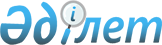 Об утверждении "Инструкции о порядке информирования накопительными пенсионными фондами вкладчиков и получателей о состоянии их пенсионных накоплений"
					
			Утративший силу
			
			
		
					Приказ Национального пенсионного агентства Министерства труда и социальной защиты населения Республики Казахстан от 18 декабря 1998 года N 171-П. Зарегистрирован в Министерстве юстиции Республики Казахстан 21.01.1999 г. за N 668. Утратил силу - постановлением Правления Национального Банка Республики Казахстан от 29 июля 2003 г. N 267



      В целях установления единого порядка обязательного информирования накопительными пенсионными фондами вкладчиков и получателей о состоянии их пенсионных накоплений приказываю: 



      1. Утвердить прилагаемую "Инструкцию о порядке информирования накопительными пенсионными фондами вкладчиков и получателей о состоянии их пенсионных накоплений" и ввести ее в действие со дня государственной регистрации в Министерстве юстиции Республики Казахстан. 



      2. Юридическому отделу (Ремкевич И.А.) направить "Инструкцию о порядке информирования накопительными пенсионными фондами вкладчиков и получателей о состоянии их пенсионных накоплений в Министерство юстиции Республики Казахстан для государственной регистрации. 




     

 Директор 





               


Инструкция о порядке информирования 






                накопительными пенсионными фондами 






             вкладчиков и получателей о состоянии их 






                       пенсионных накоплений 






      Настоящая Инструкция разработана в соответствии с Законом Республики Казахстан "О пенсионном обеспечении в Республике Казахстан" 
 Z970136_ 
 (далее - Закон) и устанавливает порядок информирования накопительными пенсионными фондами (далее - фонды) вкладчиков и получателей о состоянии их пенсионных накоплений.


       



                         


1. Общие положения 






      1. В соответствии со статьей 41 Закона фонды обязаны информировать вкладчиков и получателей о состоянии их пенсионных накоплений не реже одного раза в год. 



      Во исполнение данной нормы Закона вводится порядок ежегодного обязательного информирования фондами вкладчиков и получателей в письменном виде. 



      2. Информация предоставляется фондами вкладчикам и получателям в виде выписки из индивидуального пенсионного счета и включает: 



      1) сведения об общей сумме пенсионных накоплений по состоянию на 1 января текущего года; 



      2) сведения о сумме пенсионных взносов, поступивших в истекшем году с разбивкой по месяцам; 



      3) сведения о сумме пенсионных выплат, произведенных в истекшем году с разбивкой по месяцам с указанием суммы удержанного подоходного налога; 



      4) сведения о сумме начисленного инвестиционного дохода за истекший год. 



      3. В соответствии со статьями 27 и 28 Закона вкладчики и получатели имеют право получать любую информацию о состоянии своих пенсионных накоплений при индивидуальном обращении в фонд. 



      4. Ежегодное обязательное информирование вкладчиков и получателей производится за счет собственных средств фонда. При предоставлении информации при индивидуальном обращении вкладчиков и получателей фонды вправе устанавливать комиссионное вознаграждение за оказываемые услуги. 



      5. Информирование вкладчиков и получателей фонд должен осуществлять с соблюдением требований конфиденциальности.



      6. Фондом осуществляется регистрация рассылки ежегодной обязательной информации о состоянии пенсионных накоплений.



      7. Срок отправки ежегодной обязательной информации - в течение 2 месяцев начиная с 20 января текущего года. 



      Сноска. Пункт 7 в новой редакции - приказом Председателя Комитета по регулированию деятельности накопительных пенсионных фондов Минтруда и соцзащиты населения РК от 12 февраля 2002 года N 20-П  
 V021798_ 
  .                                


                    


2. Порядок обязательного






                    информирования вкладчиков   


  


      8. Передача ежегодной обязательной информации вкладчикам обеспечивается: 



      1) через агента фонда; 



      2) через плательщика пенсионных взносов/работодателя - по соглашению, при наличии документа, подтверждающего согласие работников на получение информации через работодателя. Плательщику пенсионных взносов/работодателю информация передается при предъявлении доверенности лицом, уполномоченным работодателем на ее получение; 



      3) почтовой связью на домашний адрес вкладчика. 



      9. Информация направляется вкладчикам в конверте. При этом фонд обязан:



      1) обеспечить распечатку выписок из индивидуальных пенсионных счетов вкладчиков фонда; 



      2) упаковать выписки в конверты (строго соблюдая правило: один вкладчик - один конверт. В один конверт должна быть вложена информация как по обязательным, так и добровольным взносам). На лицевой стороне конверта указать: фамилию, имя, отчество вкладчика и его домашний адрес, а в случае направления информации в адрес плательщика пенсионных взносов/работодателя - его наименование, местонахождение, общее количество конвертов, передаваемых для этого плательщика через агента фонда.                               


                 


3. Порядок ежегодного обязательного






                      информирования получателей




      10. Передача обязательной информации получателям обеспечивается:



      1) через агента фонда;



      2) почтовой связью на домашний адрес получателя. 



      11. Информация направляется получателям в конверте. При этом фонд обязан обеспечить отправление информации в порядке, указанном в пункте 9 настоящей Инструкции.               


            


4. Информирование вкладчиков и получателей при






                     индивидуальном обращении в фонд  


   


      12. Информирование вкладчиков и получателей о состоянии их пенсионных накоплений при обращении в фонд осуществляется в запрашиваемом объеме.



      13. При индивидуальном обращении вкладчиков и получателей фонд представляет информацию в виде отметки в учетной книжке Вкладчика на любую запрашиваемую дату. 



      14. Фондами осуществляется регистрация выдачи информации по индивидуальным обращениям вкладчиков и получателей. 

					© 2012. РГП на ПХВ «Институт законодательства и правовой информации Республики Казахстан» Министерства юстиции Республики Казахстан
				